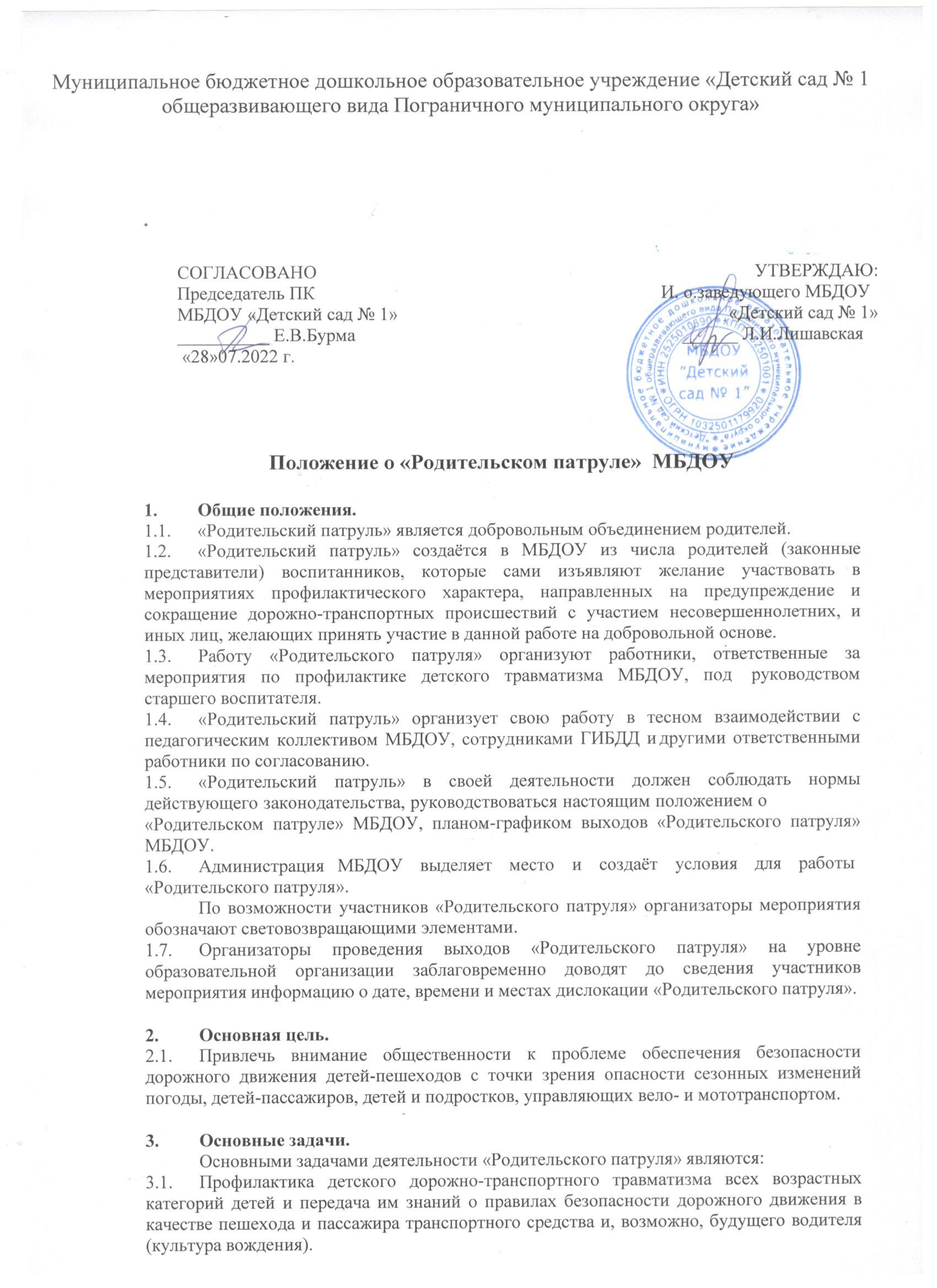 Выявление несовершеннолетних, склонных к совершению правонарушений, своим поведением отрицательно влияющих на детей, предупреждение нарушений правил дорожного движения.Контроль за использованием воспитанниками световозвращающих элементов на одежде, соблюдением правил дорожного движения детьми по пути следования в МБДОУ и возвращении к месту жительства.Способствование повышению культуры поведения на дороге, формированию стереотипа правильного поведения на проезжей части в зависимости от погодных условий, популяризации правильного использования детских удерживающих устройств и ремней безопасности при перевозке детей в транспортных средствах.                      Повышение уровня ответственности родителей за обеспечение безопасности при перевозке несовершеннолетних в качестве пассажиров, за формирование у детей навыков правильного, безопасного поведения на проезжей части и исключение возможностей самостоятельного появления детей до 10 лет без сопровождения взрослого лица на проезжей части дороги.Организация работы «Родительского патруля».Решение о создании «Родительского патруля», его составе, месту, дате и времени проведения патрулирования, их периодичности, а также утверждение положения о нём оформляется приказом МБДОУ.«Родительский патруль» формируется из числа родителей воспитанников, воспитателя и иных лиц, желающих принять участие в данной работе на добровольной основе.Состав «Родительского патруля» может изменяться в соответствии с утвержденным планом-графиком выходов «Родительского патруля» МБДОУ.«Родительский патруль» организует свою работу в соответствии с планом- графиком выходов «Родительского патруля», составленным администрацией МБДОУ  план-график утверждается заведующим.Периодичность и время проведения патрулирования определяется заведующим. Работа «Родительского патруля» организовывается три раза в учебном году (осень,зима, весна) и по мере необходимости. Для достижения целей работы «Родительского патруля» предлагается организовать работу за 1час до окончания приема воспитанников в МБДОУ.По итогам патрулирования оформляется справка о результатах проведения мероприятия «Родительский патруль».Информация о проведении мероприятия «Родительский патруль» обязательно публикуется на официальном сайте МБДОУ.Обязанности «Родительского патруля».Осуществлять патрулирование в соответствии с разработанным и утвержденным планом-графиком выхода «Родительского патруля»Повышать уровень ответственности родителей (законных представителей) за обеспечение безопасности при перевозке обучающихся в качестве пассажиров по средствам проведения осмотра транспортного средства (далее – ТС), при условии получения разрешения водителя ТС в осмотре, в части правильной и безопасной перевозки ребенка, после полной остановки ТС для высадки пассажиров.При отсутствии детских удерживающих устройств (ДУУ) и ремней безопасности факт фиксируется. Водителю вручаются раздаточные материалы с указанием видов и типов удерживающих устройств, информация об административной ответственности.Участники «Родительского патруля» обязаны быть тактичными, вежливыми, внимательными в общении с несовершеннолетними, их родителями, работниками МБДОУ и иными гражданами.Документация родительского патруляПоложение о «Родительском патруле» МБДОУ.План-график выходов «Родительского патруля» МБДОУ.Справки о результатах проведения мероприятия «Родительский патруль»Приложение № 1 План-графиквыходов «Родительского патруля»Ответственный за выход «Родительского патруля»Старший воспитатель Л.И.ЛишавскаяПриложение № 2 Образец справки о результатах проведения мероприятия«Родительский патруль».Справкао результатах проведения мероприятия «Родительский патруль»В МБДОУ «Детский сад № 1»                      Руководитель: Л.И.Лишавская старший воспитатель МБДОУ № 1Члены «Родительского патруля»   родитель группы  « 2»	                               (подпись)	(расшифровка подписи)родитель группы      «2»)  	(подпись)	(расшифровка подписи)родитель группы «1»        	(подпись)	(расшифровка подписи)(родитель группы «3»)     	(подпись)	(расшифровка подписи)Приглашенные: (по согласованию) (должность)	(подпись)	(расшифровка подписи)Приложение 3Состав «Родительского патруля»Лишавская Л.И. -руководитель Кислякова В.А.      -представитель родительской общественностиХрамцова к.А.	-представитель родительской общественностиЗаяц М.С.	-представитель родительской общественностиХарютина С.С.	-представитель родительской общественности№ п/пФ.И.О. членов«Родительского патруля»Сроки проведенияМеста дислокации (с указаниемадреса)График (дата и время)1Руководитель: старший воспитатель Л.И.ЛишавскаяРодители:Храмцова Ксения АнатольевнаКислякова Виктория АлександровнаЗаяц Марина СергеевнаХарютина Светлана СергеевнаИнспектор по пропаганде ОГИБДД  по ПМО (по согласованию)Октябрь2022 ул.Советская, 7206.10.2022с 08.00-09.00 ч.2Руководитель старший воспитатель Л.И.Лишавская   Храмцова Ксения АнатольевнаКислякова Виктория АлександровнаЗаяц Марина Сергеевна   Харютина Светлана СергеевнаИнспектор по пропаганде ОГИБДД  по ПМО (по согласованию)Февраль2023 ул.Советская, 72с 08.00-09.00 ч.3Руководитель старший воспитатель Л.И.Лишавская   Храмцова Ксения АнатольевнаКислякова Виктория АлександровнаЗаяц Марина Сергеевна   Харютина Светлана СергеевнаИнспектор по пропаганде ОГИБДД  по ПМО (по согласованию)май 2023ул.Советская, 72с 08.00-09.00 ч.Дата проведенияКоличество воспитанников в МБДОУКоличество	воспитанников	МБДОУ,	прошедших через «Родительские патрули»Количество воспитанников МБДОУ, нарушивших Правила дорожного движенияКоличество воспитанников МБДОУ, перевозимых без детских удерживающих устройств (ДУУ) и ремней безопасности